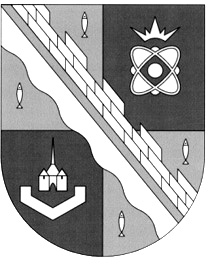 администрация МУНИЦИПАЛЬНОГО ОБРАЗОВАНИЯ                                        СОСНОВОБОРСКИЙ ГОРОДСКОЙ ОКРУГ  ЛЕНИНГРАДСКОЙ ОБЛАСТИпостановлениеот 04/03/2014 № 431О внесении изменений в постановление администрации Сосновоборского городского округа от 18.12.2009 № 2094"Об утверждении Порядка использования бюджетных ассигнований  резервного фонда администрацииСосновоборского  городского округа"                В соответствии со статьей 81 Бюджетного кодекса Российской Федерации, статьей 37 Положения о бюджетном процессе в Сосновоборском городском округе, утвержденного решением совета депутатов от 20.11.2007 № 143 «Об утверждении «Положения о бюджетном процессе в Сосновоборском городском округе» в новой редакции», Федеральным законом от 05.04.2013 N 44-ФЗ (ред. от 28.12.2013) "О контрактной системе в сфере закупок товаров, работ, услуг для обеспечения государственных и муниципальных нужд", администрация Сосновоборского городского округа п о с т а н о в л я е т:            1. Внести изменения в постановление администрации  Сосновоборского городского округа от 18.12.2009 № 2094 "Об утверждении Порядка использования бюджетных  ассигнований  резервного фонда администрации Сосновоборского  городского округа":            1.1. Внести в Порядок использования бюджетных ассигнований резервного фонда администрации Сосновоборского городского округа следующие изменения: 1.1.1.Внести изменение в пункт 6, изложив в следующей редакции: «6.Расходование бюджетных ассигнований резервного фонда администрации получателями средств осуществляется в соответствии с Федеральным законом от 05.04.2013 N 44-ФЗ (ред. от 28.12.2013) "О контрактной системе в сфере закупок товаров, работ, услуг для обеспечения государственных и муниципальных нужд"».1.1.2.Дополнить пункт 5 после слов «главного распорядителя бюджетных средств» словами «руководителя отраслевого (функционального) отдела администрации».            2. Общему отделу администрации (Тарасова М.С.) обнародовать настоящее постановление на электронном сайте городской газеты «Маяк».            3. Пресс-центру администрации (Арибжанов Р.М.) разместить настоящее постановление на официальном сайте Сосновоборского городского округа.     4.   Постановление   вступает в силу со дня  официального обнародования.5. Контроль за исполнением настоящего постановления возложить на заместителя главы администрации, председателя комитета финансов Козловскую О.Г.Глава администрации Сосновоборского городского округа                                                                     В.И.ГоликовИсп. Дикамбаева В.А.22176; ПТСогласовано:	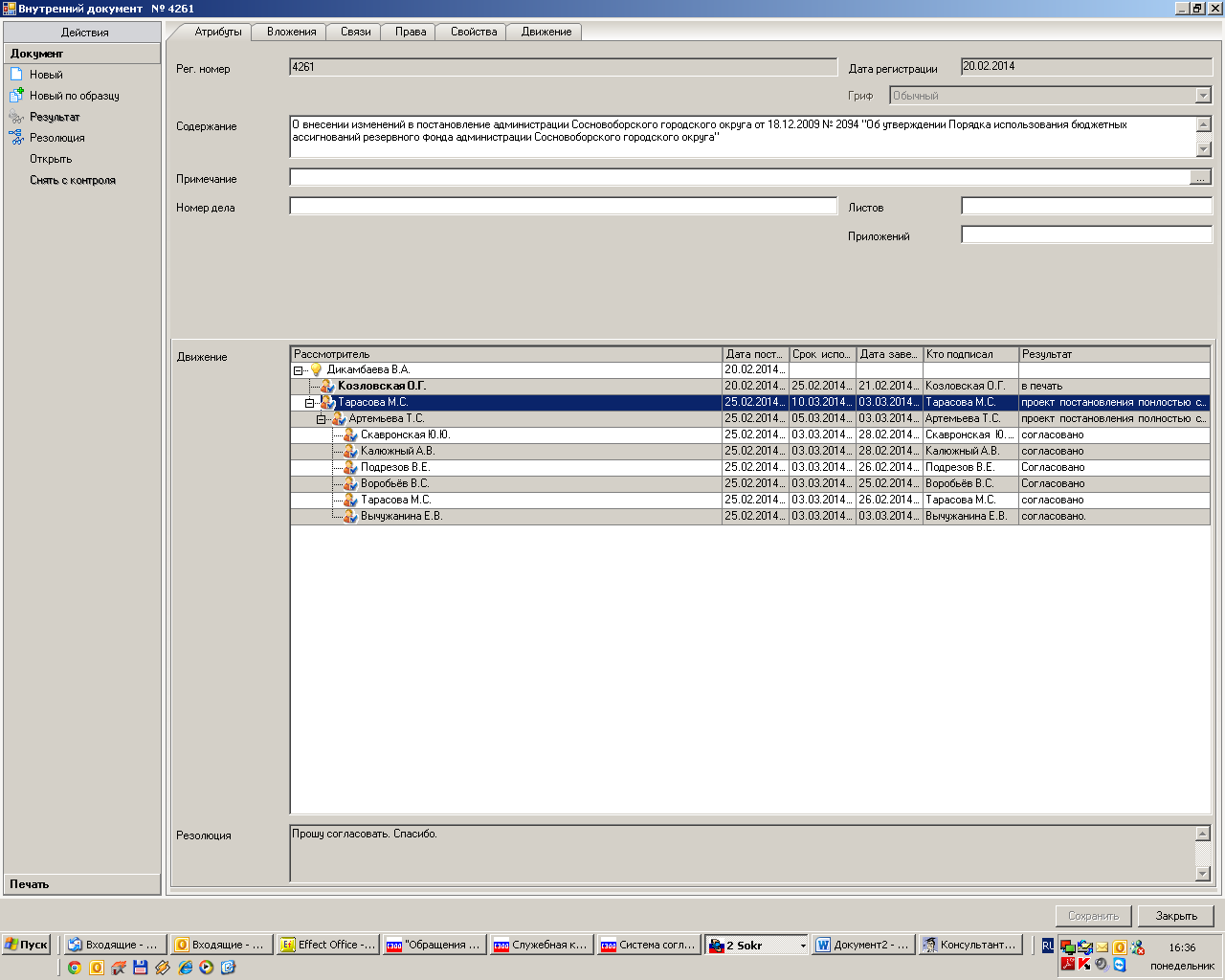 								Рассылка: О/О,                                                                                                 		КФ, КСЗН, ЦБ, КО, КУМИ, 								            	              подразделения администрации.